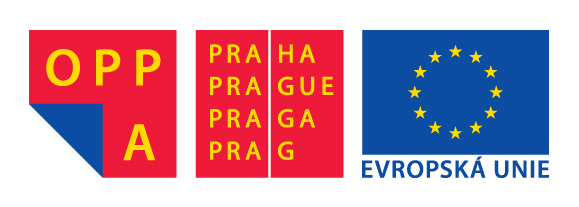 /*==============================================================*//* DBMS name:      PostgreSQL 7.3                               *//* Created on:     3.3.2010 20:31:25                            *//*==============================================================*/drop index EtapyStudia_PK;drop index SF_FK;drop index FormyStudia_PK;drop index ".._FK";drop index "._FK";drop index Osoba_PK;drop index Skola_PK;drop index Student_PK;drop index Relationship_7_FK;drop index Relationship_8_FK;drop index Relationship_9_FK;drop table EtapyStudia;drop table Fakulta;drop table FormyStudia;drop table FunkceRektora;drop table Osoba;drop table Skola;drop table Student;drop table Studium;/*==============================================================*//* Table: EtapyStudia                                           *//*==============================================================*/create table EtapyStudia (KodEtapy             CHAR(10)             not null,Nazev                CHAR(10)             null,constraint PK_ETAPYSTUDIA primary key (KodEtapy));/*==============================================================*//* Table: Fakulta                                               *//*==============================================================*/create table Fakulta (ICO                  CHAR(10)             not null,Nazev                CHAR(10)             null);/*==============================================================*//* Table: FormyStudia                                           *//*==============================================================*/create table FormyStudia (KodFormy             CHAR(10)             not null,Nazev                CHAR(10)             null,constraint PK_FORMYSTUDIA primary key (KodFormy));/*==============================================================*//* Table: FunkceRektora                                         *//*==============================================================*/create table FunkceRektora (RodneCislo           CHAR(10)             not null,ICO                  CHAR(10)             not null,RektoremOd           CHAR(10)             null,RektoremDo           CHAR(10)             null);/*==============================================================*//* Table: Osoba                                                 *//*==============================================================*/create table Osoba (Jmeno                CHAR(20)             null,Prijmeni             CHAR(10)             null,RodneCislo           CHAR(10)             not null,DatumNarozeni        DATE                 null,constraint PK_OSOBA primary key (RodneCislo));/*==============================================================*//* Table: Skola                                                 *//*==============================================================*/create table Skola (Nazev                CHAR(10)             null,Mesto                CHAR(10)             null,ICO                  CHAR(10)             not null,Ulice                CHAR(10)             null,Cislo                CHAR(10)             null,constraint PK_SKOLA primary key (ICO));/*==============================================================*//* Table: Student                                               *//*==============================================================*/create table Student (RodneCislo           CHAR(10)             not null,ClenStudentskeUnie   CHAR(10)             null,constraint PK_STUDENT primary key (RodneCislo));/*==============================================================*//* Table: Studium                                               *//*==============================================================*/create table Studium (KodFormy             CHAR(10)             not null,KodEtapy             CHAR(10)             not null,RodneCislo           CHAR(10)             not null,Od                   CHAR(10)             null,"Do"                 CHAR(10)             null,Uspech               CHAR(10)             null,Etapa                CHAR(10)             null,Forma                CHAR(10)             null);alter table Fakulta   add constraint FK_FAKULTA_SF_SKOLA foreign key (ICO)      references Skola (ICO)      on delete restrict on update restrict;alter table FunkceRektora   add constraint "FK_FUNKCERE_._OSOBA" foreign key (RodneCislo)      references Osoba (RodneCislo)      on delete restrict on update restrict;alter table FunkceRektora   add constraint "FK_FUNKCERE_.._SKOLA" foreign key (ICO)      references Skola (ICO)      on delete restrict on update restrict;alter table Student   add constraint FK_STUDENT_INHERITAN_OSOBA foreign key (RodneCislo)      references Osoba (RodneCislo)      on delete restrict on update restrict;alter table Studium   add constraint FK_STUDIUM_RELATIONS_FAKULTA foreign key ()      references Fakulta      on delete restrict on update restrict;alter table Studium   add constraint FK_STUDIUM_RELATIONS_ETAPYSTU  foreign key (KodEtapy)      references EtapyStudia (KodEtapy)      on delete restrict on update restrict;alter table Studium   add constraint FK_STUDIUM_RELATIONS_FORMYSTU foreign key (KodFormy)      references FormyStudia (KodFormy)      on delete restrict on update restrict;alter table Studium   add constraint FK_STUDIUM_RELATIONS_STUDENT foreign key (RodneCislo)      references Student (RodneCislo)      on delete restrict on update restrict;